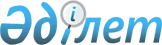 О внесении изменения в решение районного маслихата от 3 июня 2005 года № С-18/7 "Об утверждении границ зон и поправочных коэффициентов к базовым ставкам земельного налога и кадастровой (оценочной) стоимости земель города Степняк"
					
			Утративший силу
			
			
		
					Решение Енбекшильдерского районного маслихата Акмолинской области от 10 марта 2010 года № С-22/5. Зарегистрировано Управлением юстиции Енбекшильдерского района Акмолинской области 14 апреля 2010 года № 1-10-115. Утратило силу решением маслихата района Биржан сал Акмолинской области от 29 марта 2018 года № С-22/8.
      Сноска. Утратило силу решением маслихата района Биржан сал Акмолинской области от 29.03.2018 № С-22/8 (вводится в действие со дня официального опубликования).
      В соответствии со статьей 6 Закона Республики Казахстан от 23 января 2001 года "О местном государственном управлении и самоуправлении в Республике Казахстан", статьей 11 Земельного Кодекса Республики Казахстан от 20 июня 2003 года, статьей 387 Кодекса Республики Казахстан от 10 декабря 2008 года "О налогах и других обязательных платежах в бюджет" (Налоговый кодекс) районный маслихат РЕШИЛ:
      1. Внести в решение районного маслихата "Об утверждении границ зон и поправочных коэффициентов к базовым ставкам земельного налога и кадастровой (оценочной) стоимости земель города Степняк" от 3 июня 2005 года № С-18/7 (зарегистрировано в Реестре государственной регистрации нормативных правовых актов за № 1-10-10, опубликовано 1 июля 2005 года в районной газете "Жаңа Дәуір" - "Сельская новь") следующее изменение:
      преамбулу решения изложить в следующей редакции:
      "В соответствии со статьей 6 Закона Республики Казахстан от 23 января 2001 года "О местном государственном управлении и самоуправлении в Республике Казахстан", статьей 11 Земельного Кодекса Республики Казахстан от 20 июня 2003 года, статьей 387 Кодекса Республики Казахстан от 10 декабря 2008 года "О налогах и других обязательных платежах в бюджет" (Налоговый кодекс).
      2. Контроль за исполнением настоящего решения возложить на постоянную комиссию районного маслихата по вопросам социально- экономического развития, бюджета и финансов, законности и правопорядка.
      3. Настоящее решение вступает в силу со дня государственной регистрации в управлении юстиции Енбекшильдерского района и вводится в действие со дня официального опубликования.
      СОГЛАСОВАНО:
					© 2012. РГП на ПХВ «Институт законодательства и правовой информации Республики Казахстан» Министерства юстиции Республики Казахстан
				
      Председатель сессии
районного маслихата

А.Бузань

      Секретарь районного
маслихата

М.Исажанов

      Аким Енбекшильдерского
района Акмолинской
области

Т.Хамитов

      Аким города Степняк

Н.Рахимжанов
